UDOBANG, ODOTEKOM PETERCIVIL ENGINEERING17/ENG03/052HYDROLOGY – CVE 302GIS ASSIGNMENT 2 SOLUTION;30TH MAY, 2020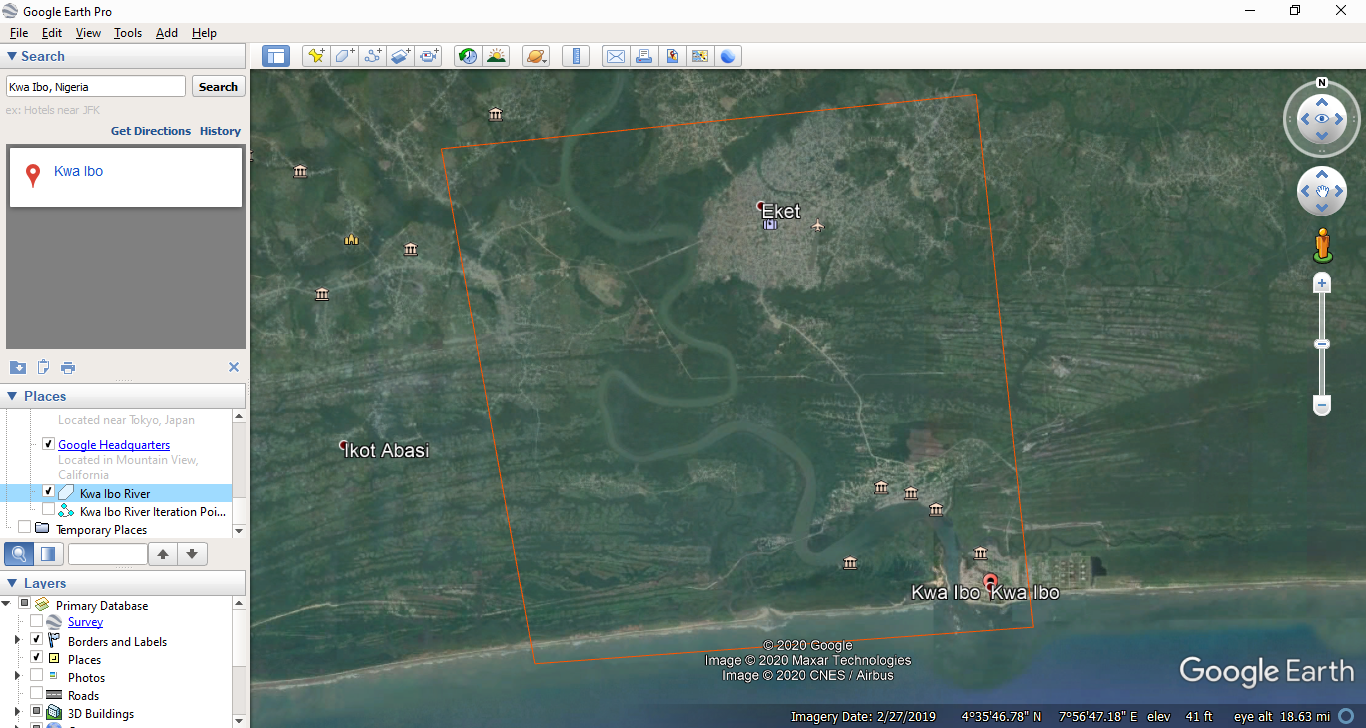 Kwa Ibo River - Google Earth Snap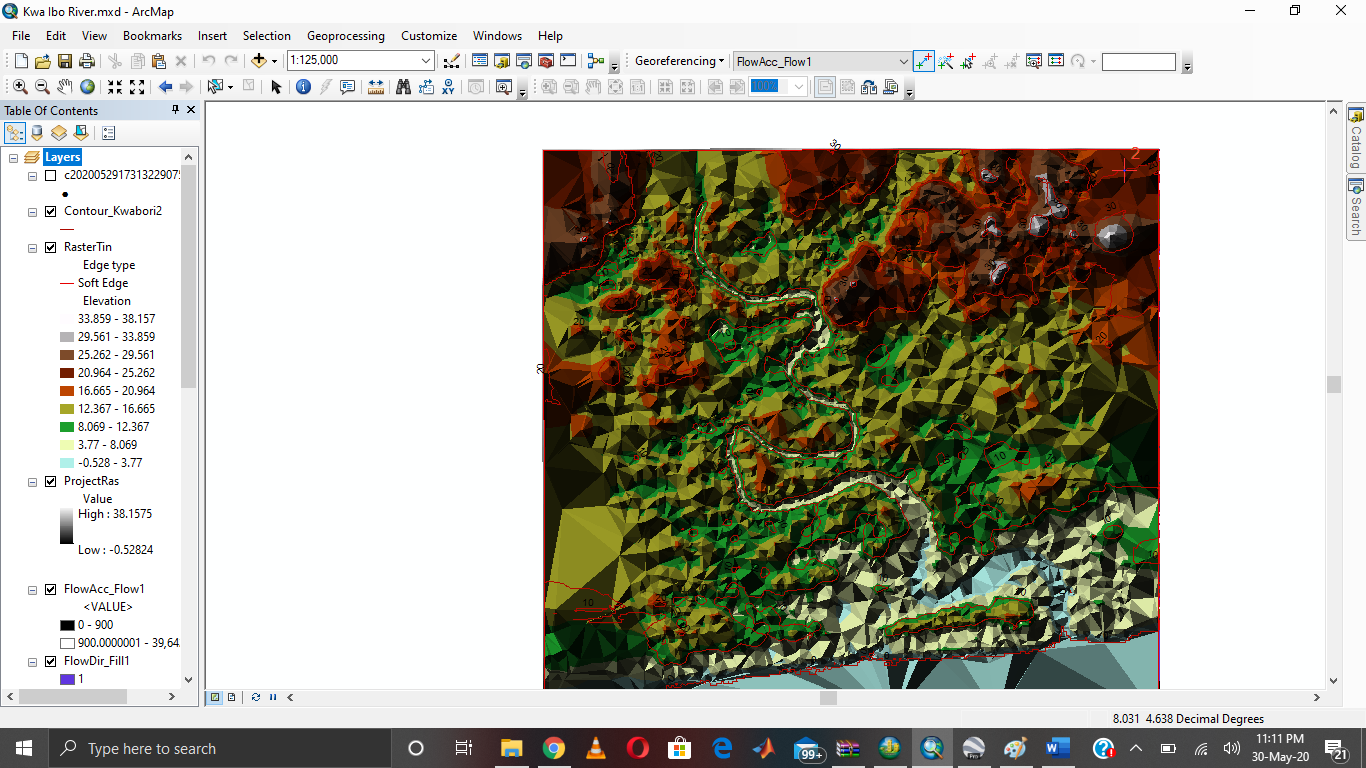 Kwa Ibo River – Arcmap Snap